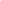 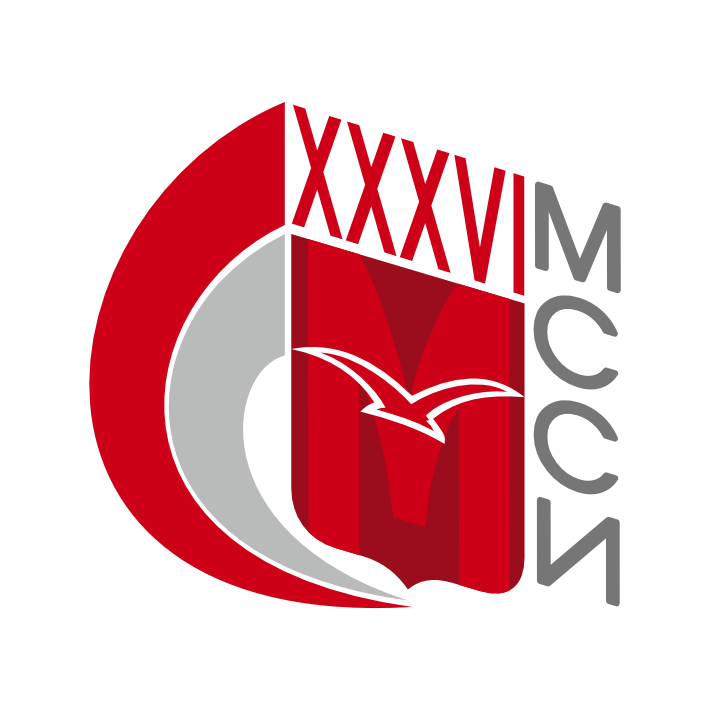 Проект положения о проведении соревнований по волейболу, входящих в программу XXXVI МССИ.(номер-код вида спорта: 0120002611Я)Общие положенияСоревнования по волейболу (далее – «Соревнования) в программе Московских студенческих Спортивных Игр (далее – Игры), проводятся среди команд образовательных организаций высшего образования города Москвы и Московской области, аккредитованных Министерством образования и науки Российской Федерации (далее – вузы или высшие учебные заведения).Соревнования проводятся согласно Положению о проведении Московских студенческих спортивных игр, настоящему Положению, действующим правилам по виду спорта.Настоящее Положение о соревнованиях подготовлено в соответствии с Распоряжением Департамента спорта города Москвы (далее – Москомспорт) от 15.06.2012 года №191 (с учетом действующих изменений).Соревнования проводятся Московским региональным отделением Общероссийской общественной организации«Российский студенческий спортивный союз» (далее – МРО«РССС»), в соответствии с Единым календарным планом физкультурных мероприятий и спортивных соревнований города Москвы (далее – ЕКП Москомспорта).Соревнования проводятся с целью развития вида спорта среди студентов в городе Москве.Задачами проведения соревнований являются:Укрепление здоровья и пропаганда здорового образа жизни среди студентов высших учебных заведений;Привлечение максимально возможного числа студентов к занятиям данным видом спорта, формирование у них мотивации к систематическим занятиям спортом и здоровому образу жизни;Выявление сильнейших спортсменов в данном виде спорта среди студентов;Повышение спортивного мастерства студентов;Подготовка резерва, кандидатов в студенческие сборные команды России и обеспечение успешного выступления московских спортсменов из числа студентов во всероссийских и международных студенческих соревнованиях.В соответствии с настоящим Положением запрещается оказывать противоправное влияние на результаты спортивных соревнований.Подкуп спортсменов, спортивных судей, тренеров, руководителей спортивных команд, других участников или организаторов официального спортивного соревнования (в том числе их работников), принуждение или склонение указанных лиц к оказанию такого влияния или совершение этих действий по предварительному сговору с указанными лицами;Получение спортсменами, спортивными судьями, тренерами, руководителями спортивных команд, другими участниками или организаторами официального спортивного соревнования (в том числе их работниками) денег, ценных бумаг, иного имущества, пользование указанными лицами услугами имущественного характера, извлечение ими других выгод и преимуществ или их предварительный сговор. Запрещается участие в азартных играх, букмекерских конторах и тотализаторах путем заключения пари:Для спортсменов – на официальные спортивные соревнования по виду или видам спорта, по которым они участвуют в соответствующих официальных спортивных соревнованиях;Для спортивных судей – на официальные спортивные соревнования по виду или видам спорта, по которым они обеспечивают соблюдение правил вида или видов спорта и положений (регламентов) о соответствующих официальных спортивных соревнованиях;Для тренеров – на официальные спортивные соревнования по виду или видам спорта, по которым они проводят тренировочные мероприятия и осуществляют руководство состязательной деятельностью спортсменов, участвующих в соответствующих официальных спортивных соревнованиях;Для руководителей спортивных команд – на официальные спортивные соревнования по виду или видам спорта, по которым руководимые имиспортивные команды участвуют в соответствующих официальных спортивных соревнованиях;Для других участников официальных спортивных соревнований – на официальные спортивные соревнования по виду или видам спорта, по которым они участвуют в соответствующих официальных спортивных соревнованиях;Для спортивных агентов – на официальные спортивные соревнования по виду или видам спорта, в которых они осуществляют свою деятельность.Предотвращение противоправного влияния на результаты официальных спортивных соревнований и борьба с ним осуществляются в соответствии с Уголовным кодексом Российской Федерации, иными нормативными правовыми актами Российской Федерации, а также в соответствии с нормами, утвержденными общероссийскими спортивными федерациями.Настоящее Положение является основанием для командирования студентов, преподавателей и иных специалистов в области физической культуры и спорта на соревнованиях по виду спорта в программе Игр руководством вузов.Права и обязанности организаторовСовет ректоров вузов Москвы и Московской области, Департамент спорта города Москвы, далее – «Департамент» и МРО «РССС» определяют общие условия проведения Игр.МРО «РССС» совместно с главным судьей соревнований по виду спорта определяют условия проведения соревнований по данному виду спорта, предусмотренные настоящим Положением.Распределение иных прав и обязанностей, включая ответственность за причинение вреда участникам соревнования и (или) третьим лицам осуществляется на основании договорамежду МРО «РССС» и иными лицами.Обеспечение безопасности участников и зрителейСоревнования проводятся на спортивных сооружениях, внесенных во всероссийский реестр объектов спорта в соответствии с Федеральным законом от 04 декабря 2007 года№329-ФЗ «О физической культуре и спорте РоссийскойФедерации». Обеспечение безопасности участников и зрителей на соревнованиях осуществляется согласно требованиям Правил обеспечения безопасности при проведении официальных спортивных соревнований, утвержденных постановлением Правительства Российской Федерации от 18 апреля 2014 года№353.Участие в соревнованиях осуществляется, в том числе при наличии полиса страхования жизни, здоровья и от несчастных случаев, который представляется в комиссию по допуску участников на каждого участника соревнований, а также в соответствии с иными требованиями, указанными в настоящем Положении. Страхование участников производиться за счет направляющей стороны в соответствии с законодательством Российской Федерации.Оказание скорой медицинской помощи при проведении соревнований осуществляется в соответствии с приказом Министерства здравоохранения Российской Федерации от 01 марта 2019 года №134н – «О Порядке организации оказания медицинской помощи лицам, занимающимся физической культурой и спортом, в том числе при подготовке и проведении физкультурных мероприятий и спортивных мероприятий, включая порядок медицинского осмотра лиц, желающих пройти спортивную подготовку, заниматься физической культурой и спортом в организациях или выполнить нормативы (тестов) Всероссийского физкультурно-спортивного комплекса «Готов к труду и обороне». Обязательным основанием для допуска спортсмена к соревнованиям по медицинским заключениям является заявка на участие в соревнованиях по данному виду спорта с отметкой «Допущен» напротив каждой фамилии спортсмена, заверенная подписью врача по спортивной медицине и его личной печатью. Заявка на участие в соревнованиях подписывается врачом по спортивной медицине с расшифровкой фамилии, имени, отчества (при наличии) и заверяется печатью медицинской организации, имеющей лицензию на осуществление медицинской деятельности, предусматривающей работы (услуги) по лечебной физкультуре и спортивной медицины. Допуск спортсмена к соревнованиям по медицинским заключениям может быть осуществлен на основанииперсональной справки, соответствующей вышеперечисленным требованиям.Антидопинговое обеспечение в Российской Федерации осуществляется в соответствии с Общероссийскими антидопинговыми правилами, утвержденными приказом Минспорта России от 09 августа 2019 года №947. В соответствии с п.10.11.1. Общероссийских антидопинговых правил ни один спортсмен или иное лицо, в отношении которого была применена дисквалификация, не имеет права во время срока дисквалификации участвовать ни в каком качестве в соревнованиях.Места и сроки проведения соревнованийСрок проведения соревнований: согласно календарю соревнований по виду спорта.Места проведения соревнований: спортзалы вузов, участвующих в соревнованиях и спортивные площадки г. Москвы.Классификация и правила проведения соревнованийСоревнования проводятся среди мужских и среди женских команд в четырех лигах: «Суперлига», «Высшая лига А»,«Высшая лига Б», «Первая лига».Состав участников лиг формируется на основании заявок, поданных в МРО «РССС» и по итогам выступления команд в соревнованиях в сезоне 2022/2023 г.Система проведения соревнований«Суперлига»:В мужской и женской Суперлиге участвует по 12 команд.По итогам прошлого сезона команды делятся на два дивизиона. Деление происходит с учётом занятых мест, так называемой«змейкой». В условно первый дивизион попадают 1, 4, 5, 8, 9 и 12команды, во второй – 2, 3, 6, 7, 10 и 11. На круговом этапе каждая команда играет по 2 игры с командами своего дивизиона и по 1 игре с командами из другого.По итогам кругового этапа по 4 команды из каждого дивизиона выходят в 1/4 финала, где 1-е место каждого дивизиона встречается с 4-м местом из другого, 2-е с 3-м и т. д.В 1/4 финала команды встречаются дважды – дома и в гостях (регламент серий аналогичен прошлогоднему). Победители четвертьфинальных серий выходят в Финал 4-х.Команды, занявшие 5-е места в дивизионах, играют между собой две стыковые игры. Победитель серии между 5-ми местами сохраняет место в Суперлиге, проигравший играет две переходные игры с 3-м местом Высшей лиги А.Команды, занявшие 6-е места, так же играют между собой двестыковые игры. Проигравший в серии между 6-ми местами покидает Суперлигу (переходит в Высшую лигу А), победитель серии встречается в двух переходных играх со 2-м местом Высшей лиги А.В мужской и женской «Высшей лиге А» участвуют по 10 команд. Команды играют между собой в два круга по круговой системе. По окончании этапа круговых игр, команда, занявшая 1-е место, получает право играть в «Суперлиге» на следующий сезон. Команда, занявшая 2-е место, играет 2 переходные игры с командой , занявшей 6-е место в«Суперлиге» за право участия в «Суперлиге» на следуюший сезон. Команда, занявшая 3-е место, играет 2 переходные игры с командой, занявшей 5-е место в «Суперлиге» за право участия в «Суперлиге» на следующий сезон. Команда, занявшая 9-е место, играет 2 переходные игры с командой, занявшей в «Высшей лиге Б» 2-е место за право участия в«Высшей лиге А» на следующий сезон. Команда, занявшая 8-е место, играет 2 переходные игры с командой, занявшей в«Высшей лиге Б» 3-е место за право участия в «Высшей лиге А» на следующий сезон. Команда, занявшая 10-е место, напрямую переходит в «Высшую лигу Б».В мужской и женской «Высшей лиге Б» участвуют по 10 команд. Команды играют между собой в два круга по круговой системе. По окончании этапа круговых игр, команда, занявшая 1-е место, получает право играть в «Высшей лиге А» на следующий сезон. Команда, занявшая 2-е место, играет 2 переходные игры с командой, занявшей 9-е место в «Высшей лиге А» за право участия в «Высшей лиге А» на следующий сезон. Команда занявшая 3-е место, играет 2 переходные игрыс командой, занявшей 8-е место в «Высшей лиге А» за право участия в «Высшей лиге А» на следующий сезон. Команда, занявшая 9-е место, играет 2 переходные игры за право участия в «Высшей лиге Б» на следующий сезон с командой, занявшей в «Первой лиге» 2-е место. Команда, занявшая 8-е место, играет 2 переходные игры с командой, занявшей в«Первой лиге» 3-е место. Команда, занявшая в «Высшей лиге Б» 10-е место, напрямую переходит в «Первую лигу».В мужской и женской «Первой лиге» участвуют команды, игравшие в «Первой лиге» в сезоне 2021/2022 г., а также новые команды, подавшие заявку на участие в установленном порядке. На первом этапе команды играют в один круг по круговой системе. Далее команды делятся на группы и играют второй групповой этап. Команда, занявшая 1-е место, по итогам этапа круговых игр переходит в «Высшую лигу Б». Команда, занявшая 2-е место, играет 2 переходные игры с командой, занявшей в «Высшей лиге Б» 9-е место за право участия в «Высшей лиге Б» на следующий сезон. Команда, занявшая 3-е место, играет 2 переходные игры с командой, занявшей в «Высшей лиге Б» 8-е место за право участия в«Высшей лиге Б» на следующий сезон.МРО «РССС» оставляет за собой право изменить схему проведения соревнований в «Первой лиге» при подаче 12 и более заявок на участие в сезоне 2023/2024 г.Порядок и сроки переноса игр соревнованийВ начале каждого кругового этапа после появления расписания на сайте, команды имеют право на корректирующие переносы – изменение даты, времени начала и места игр. Корректирующие переносы необходимо внести в течении трех дней и сообщить всю информацию о переносах главному секретарю соревнований.Запланированные в календаре игры могут быть перенесены в случаях:Форс-мажорных обстоятельств (официально объявленные эпидемии, стихийные бедствия, решения органов государственной власти и местного самоуправления);Болезни трех и более ведущих игроков команды, подтвержденные соответствующими медицинскими документами;Участие команды в соревнованиях, проводимых, СВА, ВФВ, РССС, EUSA. FISU, АССК;Участие команды в отраслевых Спартакиадах образовательных организаций высшего образования Москвы и России;Занятость трех или более ведущих игроков в студенческих сборных командах Москвы и России, участвующих в официальных соревнованиях по эгидой FIVB, СВА, ВФВ, РССС, EUSA. FISU, АССК;Вызов трех или более ведущих игроков на учебно- тренировочные сборы в студенческие сборные команды Москвы и России для участия в официальных соревнованиях по эгидой FIVB, СВА, ВФВ, РССС, EUSA, FISU, АССК.Перенос игры возможен только при наличии официального письма с просьбой о переносе на имя председателя МРО«РССС» и копии документа, подтверждающего участие команды в вышеперечисленных соревнованиях. Документы с просьбой о переносе необходимо предоставить в офис МРО«РССС» за неделю до начала тура, в котором запрашивается перенос. Письмо с просьбой о переносе должно быть в обязательном порядке заверено подписью заведующего кафедрой и/или председателя спортклуба и/или другогодолжностного лица и печатью вуза, а так же согласовано с заведующим кафедры и/или председателем спортклуба и/или другого должностного лица, команды соперника. Все матчи, перенесенные с октября по декабрь, должны быть сыграны до 15 декабря 2022 года. Матчи перенесенные с февраля по июнь 2022 года, должны быть сыграны до 15 июня 2023.Волейбольные команды должны не позднее чем за 5 дней до начала матча (предварительно согласовав с другой командой дату и место перенесенного матча) должны сообщить главному судье соревнований о месте и времени проведения перенесенного матча. Команда не имеет права на перенос при наличии несыгранного переноса, инициатором которого она выступала. Все издержки, связанные с переносом, возлагаются на команду инициатора переноса. Если команда, являющаяся инициатором переноса, должна была играть игру по календарю на выезде, то эта перенесенная игра играется на площадке «хозяев» матча по календарю. Вместе с решением опереносе игры, контактные лица встречающихся команд обязаны договориться о новой дате, новом месте проведения и новом времени начала игры. Если команды по какой-либо причине не могут определить новые дату, место встречи и время начала игры, ГСК отказывает командам в переносе, и игра должна состояться в установленный расписанием срок (с учетом предыдущих переносов).Команды имеют право на перенос одной и той же игры не более двух раз.При совпадении даты календарной игры с общегосударственными праздниками и выходными команды должны не менее чем за 5 рабочих дней до старой даты игры уведомить главного судью соревнований о месте и времени проведения перенесенной игры.Ведущим игроком команды является игрок, сыгравший не менее 50% игр, с момента его заявки в команду.Каждая команда имеет право на три переноса на протяжении круговых этапов соревнований. Корректирующие переносы и переносы по причинам,перечисленным в п.7.2 не учитываются в общем количестве допустимых переносов.Требования к участникам соревнований и условия их допускаК участию в соревнованиях допускаются обучающиеся высших учебных заведений в соответствии с утвержденным Учредителями Игр ПОЛОЖЕНИЕМ О ПРОВЕДЕНИИ XXXVI МОСКОВСКИХ СТУДЕНЧЕСКИХ СПОРТИВНЫХ ИГР (далее– «Положение»).Положение размещено на официальном сайте Организатора по адресу: https://mrsss.ru/page/xxxiii-mssi. В случае противоречия содержащихся в настоящем документе требований и норм с требованиями и нормами, содержащимися в Положении, нужно руководствоваться требованиями и нормами Положения. Положение имеет высшую юридическую силу по отношению к настоящему документу.Не допускаются к участию в соревновании по данному виду спорта представители вузов - спортсмены, у которых отсутствует:страховка жизни и здоровья. Для спортсменов – участников МССИ действуют специальные условия, предоставленные страховой компанией РЕСО-ГАРАНТИЯ. Страховку можно оформить во время регистрации на сайте партнера соревнований в АОС «Наградион»надлежащим образом пройденная регистрация через АОС«Наградион»заключенный Договор между вузом и МРО «РССС»оплата вузов имеющегося долга за XXXV МССИпредоплата, совершенная вузом за участие в XXXVI МССИнадлежащим образом оформленная медицинская справка или виза уполномоченного медицинского работника-надлежащим образом оформленная заявка.Для получения допуска к участию в соревнованиях по волейболу в программе XXXV Московских Студенческих Спортивных Игр каждая образовательная организация высшего образования/команда должна подать заявку в электронном виде на официальном сайте соревнований: http//mrsss.nagradion.ru/. В данной заявке должны быть заполнены все графы заявочного листа, т.е. указаны данные каждого спортсмена, прикреплены фотографии игроков, логотипы, занесена информация о тренерском составе, игровом зале, днях и времени домашних встреч. Указанная заявка заверяется заведующим кафедрой физического воспитания , либо иным надлежащим образом уполномоченным представителем вуза и заверяется печатью вуза.Не надлежаще оформленные Заявки, заполненные с нарушением требований Положения, Организатором не принимаются, а участники к соревнованиям по волейболу не допускаются, до устранения нарушений.К фотографиям игроков на сайте, предъявляются следующие требования:должна быть портретная (лицо, верхняя часть груди)выполнена анфас при искусственном освещении на однотонном фоне, либо на фоне логотипа вуза или логотипа Организатора Игрс мимикой (выражением) не искажающим черты лицалицо игрока должно быть четко видно.не допускается фото:в очкахголовных уборах, включая платки и банданыс печатями и штампамивырезанные их общекомандной фотографиис посторонними предметами/лицами в кадре.На мандатную комиссию каждая команда представляет следующие документы:заявку установленной формы в двух экземплярах с указанием полных данных о заявленных лицах в печатном виде (кнопка «Печать заявочного листа» на странице команды на сайте МРО «РССС») с печатью вуза и визой врача (либо справка от врача отдельно)студенческий билет или справку из деканата, подтверждающую, что спортсмен является студентом вуза очной формы обучения,оригинал диплома об окончании образовательной организации высшего образования – для выпускников (имеются в виду те выпускники, которые на момент начала игр, 20 сентября 2023 года, являются студентами вуза)лицензию игрока (либо фото 3х4 для игроков, впервые принимающих участие в соревнованиях)оригинал договора о страховании жизни и здоровья и от несчастного случая.Мандатная комиссия для участников XXXVI МССИ по волейболу состоится с 10.00 до 16.00 в офисе МРО«РССС» по адресу: Красноказарменная ул., д.13, стр.5, корп. М, каб. М201.Дозаявка и отзаявка игроков возможны в течение всего сезона.Требования к составам командОбщее количество волейболистов, находящихся в заявочном листе волейбольной команды, принимающей участие в лигах в любой момент времени при проведении соревнований должно быть не менее 10-ти человек и не должно превышать 30 человек .К играм плей-офф, играм Финала 4-х и переходным играм допускаются волейболисты, принявшие участие не менее чем 35% матчей от общего числа матчей волейбольной команды в регулярном сезоне 2023/2024 уч.г.В заявке команды на игру не может быть менее 6 и более 14 волейболистов. Включать в заявку на игру более 12-ти игроков (13 или 14) разрешается в том случае, если заявлены 2 либеро.На игру тренер каждой команды обязан предоставить лицензии игроков, договор страхования жизни, здоровья и от несчастных случаев на игроков (при отсутствии в заявке отметки о том, что все страховки были представлены на мандатную комиссию). На домашнюю игру команда –«хозяин» площадки предоставляет медицинского работника, за исключением, когда вузом участником заключен договор на XXXVI МССИ по системе «всё включено».Первый судья матча должен проверить на соответствие заявленных волейболистов на сезон с присутствующими на матче волейболистами. На матчах волейболисты обязаны иметь с собой лицензию игрока. В случае отсутствия или не предоставления волейболистом лицензии первому судье матча волейболист не допускается до участия в матче. Проверка личности волейболиста и его лицензии разрешена до начала матча и после его завершения.Первый судья перед началом игры делает фото обеих команд и направляет его главному секретарю, вместе с протоколом соревнований. В случае опоздания игроков к началу игры, их фото делается после окончания игры.Требования к форме командКоманды обязаны играть в единой форме, соответствующей Правилам игры в волейбол.Все волейболисты команды обязаны иметь идентичные по цвету и дизайну игровые майки и шорты (исключение для либеро). Номер должен быть расположен на футболке по центру на груди и на спине, соответствующий записи в Официальном протоколе матча и заявке на игру. Не разрешается участвовать в матче волейболистам без номера или имеющим на игровых майках одинаковые номера. Номер должен быть хорошо различимым и контрастным по отношению к основному цвету волейбольной футболки.Капитан команды должен иметь на его/ее футболке полоску 8х2 см., подчеркивающую номер на груди.В общей заявке команды не может быть 2-х волейболистов с одним игровым номером.Волейболист, нарушающий требования к форме, до игры не допускается. Первый судья матча делает об этом соответствующую пометку в протоколе матча.Оба либеро должны иметь отличающуюся от остальных игроков форму.Участие легионеров в составах командКоманда вправе заявить не более 2-х легионеров.Легионером может являться только студент (магистр, аспирант) очной формы обучения из образовательной организации высшего образования города Москвы и Московской области, аккредитованной Министерством образования и науки Российской Федерации.Разрешение на участие легионера за команду подписывается заведующим кафедрой физического воспитания или председателем спортивного клуба, в котором обучается легионер и заведующим кафедрой физического воспитания или председателем спортивного клуба вуза, за команду которого легионер собирается играть и предоставляется в главную судейскую коллегию во время заявочной компании. При переходе студента для обучения в другую образовательную организацию высшего образования, он имеет право выступать только за ту образовательную организациювысшего образования, в котором обучается (согласно приказу о зачислении).Во время матча у команды на площадке может находиться только 1 (один) легионер. В случае нарушения данного правила команде-нарушителю присуждается техническое поражение со счетом 0:3 (0:25, 0:25, 0:25).Условия проведения соревнованийСоревнования проводятся по правилам игры в волейбол и в соответствии с настоящим Положением. Все волейболисты, тренеры, судьи и иные лица, задействованы в матчах Соревнований, обязаны знать ивыполнять Правила игры в волейбол и нормы настоящего Положения.Порядок проведения матча Соревнований:Все матчи должны быть проведены в сроки, установленные календарем Соревнований, за исключением случаев, предусмотренных в разделе 7 настоящего Положения.Медицинский персонал:Перед началом матча судья должен убедиться в присутствии на матче кареты скорой помощи, либо медицинского персонала, имеющего высшее профессиональное (медицинское) или среднее профессиональное (медицинское) образование (врача или медицинского брата/медицинской сестры/фельдшера). Медицинский работник должен по требованию судьи предоставить копию диплома о высшем профессиональном (медицинском) или среднем профессиональном (медицинском) образовании (врача или медицинского брата/медицинской сестры/фельдшера) и документ, удостоверяющий личность. В случае отсутствия медицинского персонала игру не начинать (максимальное время опоздания медицинского работника – 10 минут, 15 минут – в случае, когда позволяет время аренды зала). Во время матча медицинский работник должен находиться рядом с волейбольной площадкой до окончания матча. В случае ухода медицинского работника во время матча игра останавливается. Если в течение 5-ти минут медицинский работник не возвращается в зал, команде – «хозяину» площадки засчитывается техническое поражение 0-3.В случае отсутствия медицинского работника игра не проводится, а команде– «хозяину» засчитывается техническое поражение 0-3.Аптечка медицинского работника должна содержать следующие медикаменты:охлаждающие препараты на случай ушибов и растяжений, вывихов (гели, спрей-заморозка или пакеты с эффектом заморозки)стерильные бинты, пластыри,обеззараживающие средства, перекись водорода, йод, нашатырь.Медицинский работник обязан следить за содержанием аптечки, регулярно пополняя ее запасы и проверяя сроки годности имеющихся лекарственных средств.Команда – «хозяин» должна предоставить не менее 20-ти минут на разминку до официально назначенного времени начала матча и не менее 3 волейбольных мячей «Mikasa» моделей V200W, V300W, MVA200, MVA300, MVA310.Игры в Суперлиге, проводятся мячами «Mikasa» модель MVA200 или V200W. В Высшей лиге А, Высшей лиге Б и в первой лиге допускаетсяпроведение игр мячами «Mikasa» модель MVA 300 или V300W. Для игры используются мячи команды – «хозяина» площадки.Время проведения игр Соревнований:Время начала игр в будние дни (в пределах МКАД) – с 18.00 до 20.30.время начала игр в будние дни (за пределами МКАД) – с 19.00 до 20.00.время начала игр в субботу – с 17.00 до 20.00в случае проведения 2-х игр в одном зале в один день время начала матчей – с 17.00.Только в исключительных случаях возможны корректировки по времени начала матчей. При договоренности о коректировке времени проведения матча, главный секретарь соревнований должен получить подтверджение от соперника, но не позднее чем за сутки до назначенной игры.-в воскресенье игры кругового этапа не проводятся.В случае неявки команды к назначенному времени матча, указанному в расписании (не присутствует на построении в составе, достаточном для начала игры) Первый судья матча оформляет Официальный протокол матча с записью о неявке команды на матч и команде присуждается техническое поражение.После окончания каждого матча Соревнований первый судья должен получить от секретаря Официальный протокол матча, проверить его, сделать соответствующие записи и подписать. В течение двадцати минут после окончания игры представители обеих команд обязаны ознакомиться и подписать протокол матча. После ознакомления и подписания протокола матча претензии к ГСК от представителей команд, связанные с достоверностью информации, занесенной судьей в протокол, не принимаются. Подписанный представителями команд протокол остается у первого судьи матча для передачи его в ГСК. Судейство матчей осуществляется только судьями, назначенными МРО «РССС».Команда «хозяин» должна предоставить секретаря для ведения счета и протокола.В протоколах никаких исправлений, подчисток, помарок быть не должно. Протокол матча должен быть только установленного образца и заполненпечатными буквами для лучшей считываемости при дальнейшей обработке и занесении в АОС «Наградион».12.10.1. Фамилии игроков в протоколе указываются с инициалами и только печатными буквами. В противном случае есть вероятность, не внесения игрока с нечитаемой фамилией в состав команды на сайте статистики.Порядок подачи протеста:Капитан команды, подающий протест, во время игры предупреждает первого судью о подаче протеста, о чем в протоколе матча делается соответствующая запись.Письменный протест, составленный в печатном виде, подписанный руководителем команды, главным тренером, либо заведующим кафедрой физического воспитания с печатью вуза подается Организатору Игр в срок не позднее 24 часов с момента окончания матча.Протест, поданный после установленного срока (несвоевременно поданный) и не зафиксированный в протоколе матча не рассматривается.Первый судья матча обязан написать и предоставить Организатору Игр подробное объяснение по матчу, в протоколе которого имеется запись в графе «Замечания по проведению игры» либо в графе «Извещение о подаче протеста».В случае подачи протеста на фиктивность документов, предоставляемых командами в мандатную комиссию, снятие турнирных очков применяется по отношению ко всем играм, в которых этот игрок принимал участие.Должностные лица, подавшие протест, несут ответственность за достоверность и объективность сведений, содержащихся в протесте.Протесты на качество судейства не принимаются.Перерывы между партиями матча и естественные паузы в ходе матча могут заполняться звучанием музыки, объявлениями по спортивному сооружению и т.д. Звучание музыки в игровое время матча запрещается.Запрещается использование во время матча воздушных сирен, свистков, звукоусиливающих устройств и приспособлений. Ответственность завыполнение данного пункта лежит на руководителе команды «хозяина» поля.Обязанности и ответственность волейбольных командРуководители волейбольных команд, тренеры, волейболисты и другие официальные лица, принимающие участие в Соревновании, обязанывыполнять все требования настоящего Положения и Правил игры в волейбол, проявляя при этом дисциплину, организованность, уважение к соперникам и зрителям.Должностные лица и представители волейбольных команд (руководители, волейболисты, тренеры, обслуживающий персонал), а также болельщики команд участниц не имеют права вмешиваться в действия судейской бригады, проводящей матч. Попытки или вход в судейскую комнату без разрешения первого судьи матча запрещены. Оскорбления и хулиганские действия по отношению к судьям а также угрозы физической расправы , произошедшие на территории спортивного сооружения, должны быть отмечены первым судьей в Официальном протоколе матча.Официальные представители волейбольных команд:несут персональную ответственность за невыполнение требований настоящего Положения, а также за поведение волейболистов и официальных лиц своей команды до, во время и после окончания матча;Несут персональную ответственность за недисциплинированное поведение волейболистов на волейбольной площадке и на спортивном сооружении до, во время и после матча;несут персональную ответственность за порядок в раздевалках, за целостность и сохранность их внешнего вида и имеющегося в них оборудования.В случае нарушения этих положений одной из команд, администрация спортивного сооружения сразу после окончания матча вправе предоставить свои претензии в письменном виде руководителю команды – «хозяина» площадки, а затем направить их в МРО «РССС».обязаны присутствовать или обеспечить явку представителя своей команды на собраниях, назначаемых МРО «РССС».Руководитель команды несет ответственность и обязан оперативно реагировать, и информировать МРО «РССС» об изменениях в статусеигроков команды: отчислениях, переводах в другой вуз, смене формы обучения.В случае выявления подлога документов, команда исключается из состава участников Соревнований.В случае выявления факта предоставления волейболистом недостоверной персональной информации:волейбольной команде, за которую заявлен волейболист, засчитывается техническое поражение во всех матчах с его участием, а волейбольным командам – соперникам засчитывается техническая победа;волейболист дисквалифицируется до конца проведения Соревнований и не может быть заявлен другую команду;Руководитель команды – «хозяина» отвечает за готовность спортивного сооружения к проведению матча. В случае неготовности спортивного сооружения к проведению матча в указанное в расписании время, команде –«хозяину» присуждается техническое поражение со счетом 0:3 (0:25,0:25,0:25)В случае отказа одной из команд продолжать матч и ухода ее с площадки до окончания игры, либо отказ покинуть площадку удаленного игрока (игроков) или официального лица, ей засчитывается поражение со счетов 0:3 (0:25, 0:25, 0:25).За участие в игре дисквалифицированного волейболиста команде засчитывается поражение со счетом 0:3. Также в этом случае с команды снимается 1 очко. Ответственность за учет дисциплинарных санкций игроков возлагается на главного тренера или официального представителя команды.За участие «подставного» игрока, т.е. не числящегося в официальной заявке команды на чемпионат, команда снимается с Соревнований, занимает последнее место в турнирной таблице и все ее результаты аннулируются.За участие в игре игрока, заявленного за команду, но не внесенного в протокол игры, команде засчитывается поражение со счетом 0:3.Дисквалифицированный тренер не имеет права находиться вблизи скамейки запасных. Тренер должен находиться на трибуне или балконе спортивного сооружения, где проходит матч.Требования к спортивным заламСпортивные сооружения, предназначенные для проведения матчей Соревнований , должны соответствовать требованиям правил игры в волейбол.Матчи Соревнований проводятся только на закрытых спортивных сооружениях.Каждое спортивное сооружение, предназначенное для проведения матчей Соревнований, должно иметь волейбольную площадку, оборудованную согласно Правилам игры в волейбол, оборудованные раздевалки.Требования к спортивным сооружениям в «Суперлиге»:игровая площадка представляет собой прямоугольник размерами18х9 м, окруженный со всех сторон свободной зоной;свободная зона должна быть не меньше двух метров в ширину по бокам площадки и не меньше трёх метров от задних линий;стойки устанавливаются на поверхности без растяжек;наличие «защиты» на стойках – обязательно;Требования к спортивным сооружениям в «Высшей лиге А», Высшей лиге Б», «Первой лиге»:игровая площадка представляет собой прямоугольник размерами 18х9 м., окруженный со всех сторон свободной зоной;свободная зона должна быть не меньше полметра в ширину по бокам площадки и не меньше одного метра от задних линий;наличие «защиты» на стойках – обязательно;Зачет и определение победителей.По результатам каждого матча команде начисляется:за победу со счетом 3:0 и 3:1 – три очка;за победу со счетом 3:2 – два очка;за поражение со счетом 2:3 – одно очко;за поражение со счетом 0:3 и 1:3 – ноль очков.Техническое поражение присуждается:за неявку на игру, с командного результата неявившейся команды снимается одно очко, за исключением тех случаев, когда команда уведомила главного секретаря соревнований о не явке не позднее, чем за сутки до начала игры,	а команде – сопернику присуждается победа со счетом 3:0;в случае опоздания команды на игру (не может присутствовать на построении в составе, достаточном для начала игры).Результаты команды, по каким либо причинам снявшейся с соревнований в период проведения игр кругового этапа аннулируются. Команда исключается из таблицы соревнований.Команда, допустившая неявку на одну игру плей-офф, снимается с данного этапа соревнований.Если игра была прекращена из-за недисциплинированного поведения игроков одной из команд, то провинившейся команде засчитывается техническое поражение, а команде – сопернику присуждается победа.Если игра была не закончена по вине обеих команд, то техническоепоражение засчитывается каждой из этих команд, т.е. команды не получают очков и счет в партиях обеих команд определяется 0:3.Если встреча была не доиграна из-за необеспечения порядка на спортсооружении, то команде – «хозяину» засчитывается техническое поражение со счетом 0:3.Для определения текущего и окончательного распределения мест между командами в период Соревнований применяются последовательно следующие критерии:наибольшее количество побед во всех встречах;количество очков во всех встречах;соотношение партий во всех встречах;соотношение мячей во всех встречах;соотношение партий в личных встречах;соотношение мячей в личных встречах.Если при распределении мест между командами, имеющими равные показатели по одному из вышеуказанных пунктов, определилось место одной или нескольких команд, а другие вновь имеют одинаковые показатели, то места между ними вновь определяются последовательно по вышеуказанным пунктам.Для определения победителя в серии игр плей-офф и переходных игр по итогам двух встреч между командами применяются следующие критерии:количество побед во встречах;соотношение партий во встречах;в случае равенства количества побед и соотношения партий по окончании второй игры проводится «золотой сет» до 15 очков (с балансом), победитель которого объявляется победителем в серии.НаграждениеСпортсмены команды победителя и команд призеров в «Супер лиге» соревнований награждаются медалями (высшей категории) и дипломами соответствующих степеней (20 комплектов на команду) команда, занявшая первое призовое место награждается кубком.Спортсмены команды победителя и команд призеров в «Высшей лиге» соревнований награждаются медалями (второй категории) и дипломами соответствующих степеней (20 комплектов на команду) команда.Спортсмены команды победителя и команд призеров в «Первой лиге» соревнований награждаются медалями (третьей категории) и дипломами соответствующих степеней (20 комплектов на команду) команда.По окончании каждой игры судьи определяют в составе команд лучших игроков и вписывают их фамилии в протокол.По окончании соревнований в каждой лиге определяется лучший игрок, путем вычисления баллов по формуле – (сколько раз выбирали/сколько игр у команды в круге)* (сколько очков набрано командой в круге/сколько игр у команды в круге). Первый множитель определяет эффективность игрока внутри своей команды, второй эффективность действий всей команды. Баллыза два круга суммируются и определяется окончательный бал по итогам кругового этапа.После окончания турнира лучшие игроки в каждой лиге награждаются памятными призами и подарками.Условия финансированияФинансирование соревнований осуществляется МРО «РССС» из средств Департамента спорта города Москвы, а также из средств вузов, поступивших на счет МРО «РССС» за участие в соревнованиях по данному виду спорта на основании заключенных договоров между вузами и МРО «РССС» иутвержденного МРО «РССС» Прейскуранта.Данное Положение является официальным вызовом на соревнования.Приложение №1Дисциплинарные санкции за проступки и нарушенияСогласовано:Главный судья соревнований________________/В.Ю. Косилин/Утверждаю:Председатель МРО «РССС»_________________/С.А. Пономарёв№ п/пПроступки и нарушенияПредусмотренные санкцииОрган, принимающий решение1Нарушение этических и спортивных норм поведенияа) Дисквалификация до 2-х летб) Условная дисквалификация до 2-х летв) Дисквалификация до 5-ти игрМРО «РССС»